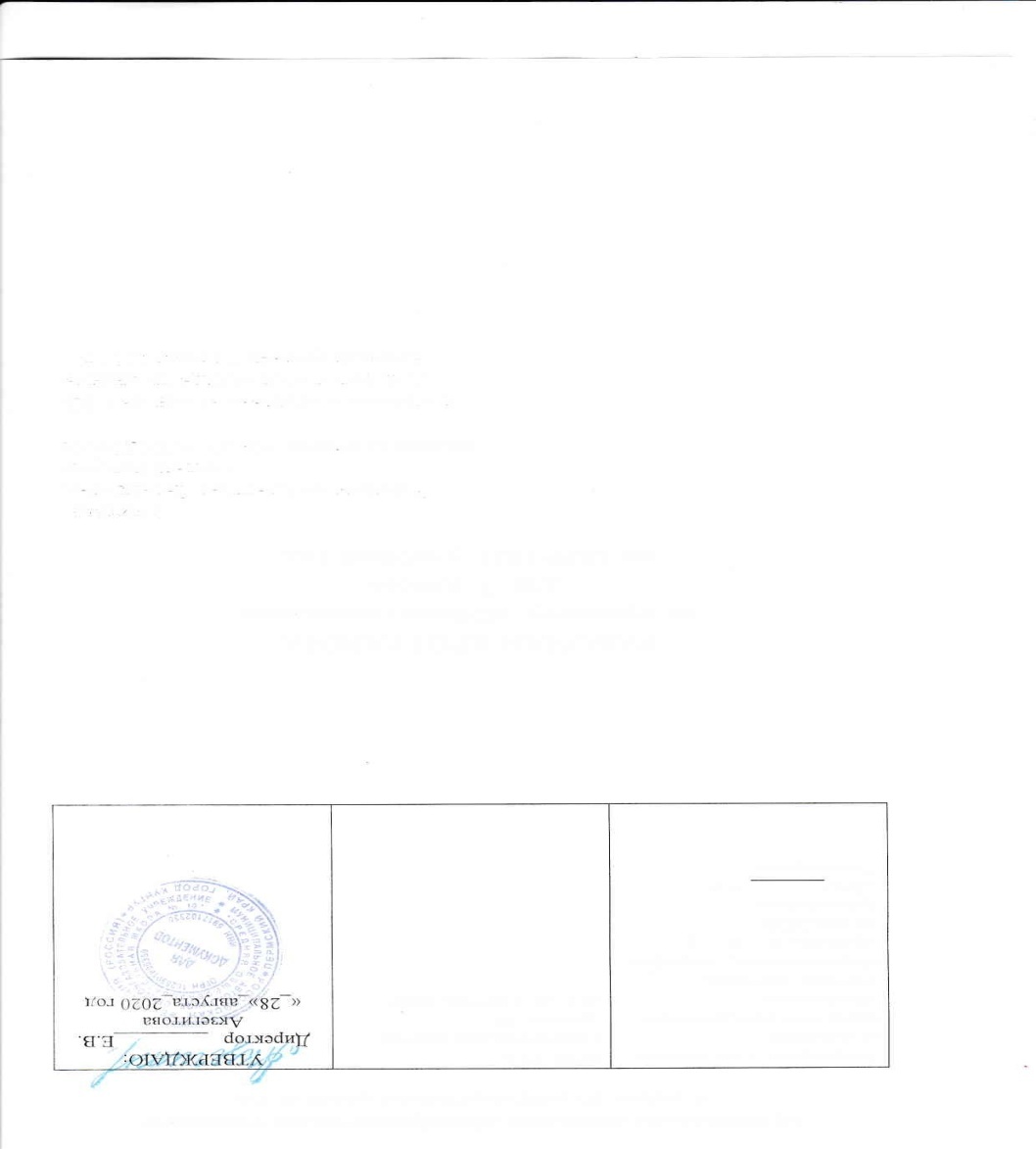 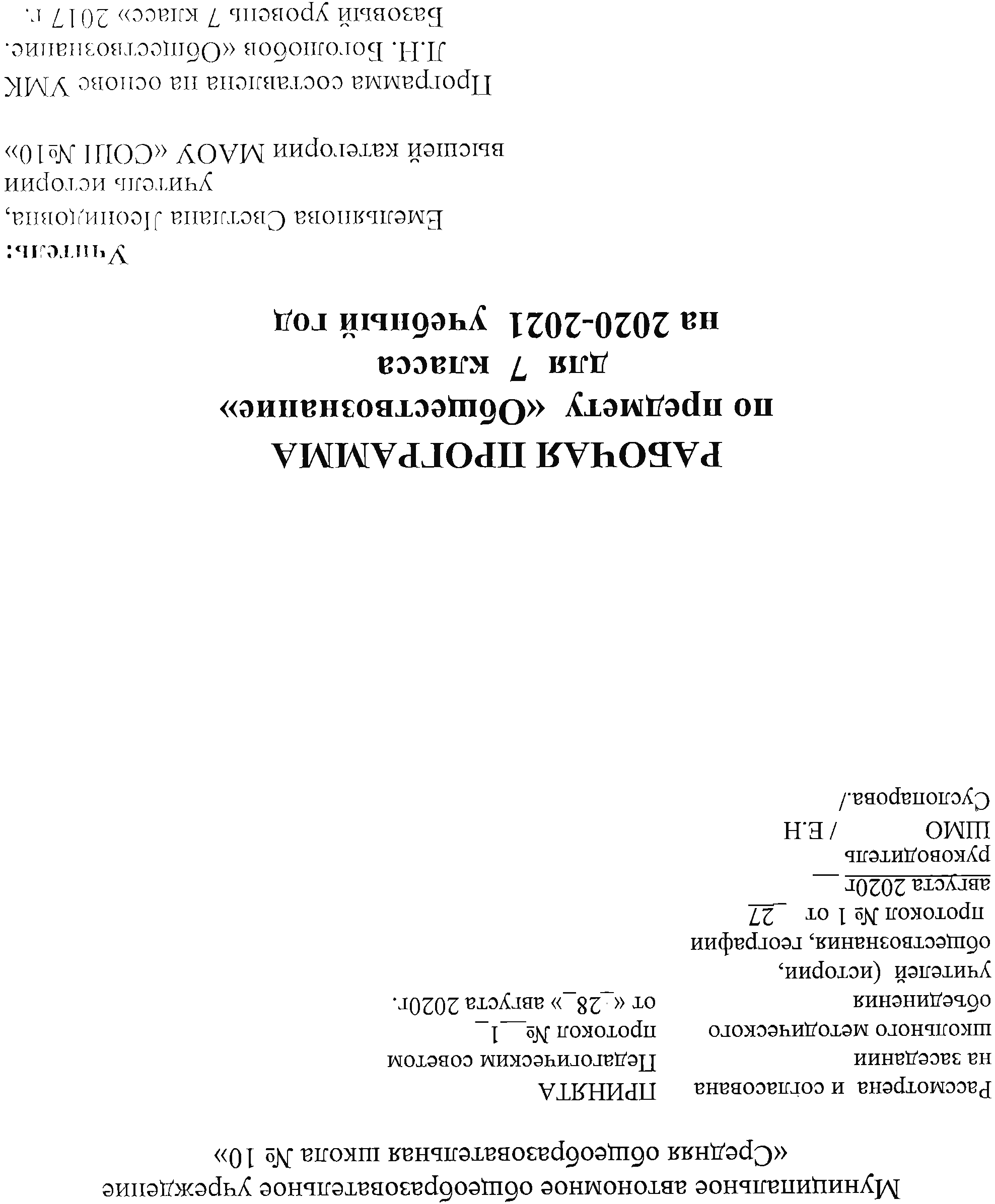 Пояснительная запискаДанная рабочая программа по  обществознанию разработана на основе:Законы:- Федеральный закон «Об образовании в Российской Федерации» (от 29.12.2012 №273-ФЗ);Программы:- Примерная основная образовательная программа основного общего образования (одобрена федеральным учебно-методическим объединением по общему образованию, протокол заседания от 08.04.2015 №1/15).- Примерной    образовательной    программы основного общего образования по обществознанию,    рекомендованной    к использованию Министерством образования и науки РФ,  с учетом авторской программы основного общего образования по обществознанию  под редакцией академика РАО, доктора педагогических наук Л. Н. Боголюбова, Н. И. Городецкая, кандидата педагогических наук; Л. Ф. Иванова, кандидата педагогических наук; А. И. Матвеев,  кандидата педагогических наук,  помещенной в сборнике «Программы общеобразовательных учреждений», Москва «Просвещение», 2011.Постановления:- постановление Главного государственного санитарного врача РФ от 29.12.2010 №189  «Об утверждении СанПиН 2.4.2.2821-10 «Санитарно-эпидемиологические требования к условиям и организации обучения в образовательных  учреждениях» (в ред.изменений №1, утв. Постановлением Главного государственного санитарного врача РФ от 29.06.2011 №85, изменений №2, утв. Постановлением Главного санитарного врача РФ от 25.12.2013 №72), изменений №3, утв. Постановлением Главного государственного санитарного врача РФ от 24.11.2015 №81).Приказы:- Приказ Минобразования России от 05.03.2004 №1089 «Об утверждении федерального компонента государственных образовательных стандартов начального общего, основного общего и среднего (полного) общего образования» (в ред.приказов Минобрнауки России  от 03.06.2008 №164, от 31.08.2008№164, от 31.08.2009 №320, от 19.10.2009 №427, от 10.11.2011 №2643, от 24.01.2012 №39), от 31.01.2012 №69, от 23.06.2015 №609);- Приказ Минобразования России от 09.03.2004 № 1312 «Об утверждении федерального базисного учебного плана и примерных учебных планов для образовательных учреждений Российской Федерации, реализующих программы общего образования» (в ред. приказов Минобрнауки России от 20.08.2008 № 241, 30.08.2010 № 889, 03.06.2011 № 1994, от 01.02.2012 №74);- Приказ Минобрнауки России от 17.12.2010 № 1897 «Об утверждении и введении в действие федерального государственного образовательного стандарта основного общего образования» (в ред. приказа Минобрнауки России от 29.12.2014 № 1644);- Приказ Минобрнауки России от 30.08.2013 № 1015 «Об утверждении Порядка организации и осуществления образовательной деятельности по основным общеобразовательным программам - Образовательным программам начального общего, основного общего и среднего общего образования»;- Приказ Минобрнауки России от 31.03.2014 № 253  (ред. От 26.01.2016) «Об утверждении федерального перечня учебников, рекомендуемых к использованию при реализации имеющих государственную аккредитацию образовательных программ начального общего, основного общего, среднего общего образования»;Цели изучения обществознания в основной школе:развитие личности в ответственный период социального взросления человека (10—15 лет), её познавательных интересов, критического мышления в процессе восприятия социальной (в том числе экономической и правовой) информации и определения собственной позиции; нравственной и правовой культуры, экономического образа мышления, способности к самоопределению и самореализации;воспитание общероссийской идентичности, гражданской ответственности, уважения, к социальным нормам; приверженности гуманистическим и демократическим ценностям, закреплённым в Конституции Российской Федерации;освоение на уровне функциональной грамотности системы знаний, необходимых для социальной адаптации: об обществе; основных социальных ролях; о позитивно оцениваемых обществом качествах личности, позволяющих успешно взаимодействовать в социальной среде; сферах человеческой деятельности; способах регулирования общественных отношений; механизмах реализации и защиты прав человека и гражданина;формирование опыта применения полученных знаний для решения типичных задач в области социальных отношений; экономической и гражданско-общественной деятельности; межличностных отношений; отношений между людьми различных национальностей и вероисповеданий; самостоятельной познавательной деятельности; правоотношений; семейно-бытовых отношений.Кроме того, учебный предмет «Обществознание» в основной школе призван помогать предпрофильному самоопределению школьников.Рабочая программа направлена на решение следующих задач:-содействие самоопределению личности, созданию условий для её реализации;-формирование человека-гражданина, интегрированного в современную действительность и нацеленного на её совершенствование, ориентированного на развитие гражданского общества и утверждение правового государства;-воспитание гражданственности и любви к Родине;-создание у обучающихся целостных представлений о жизни общества и человека в нём, адекватных современному уровню научных знаний;-выработка основ нравственной, правовой, политической, экологической культуры;-содействие взаимопониманию и сотрудничеству между людьми, народами, различными расовыми, национальными, этническими и социальными группами;-помощь в реализации права учащихся на свободный выбор взглядов и убеждений;-ориентация учащихся на гуманистические и демократические ценности.Требования к результатам обучения и освоения содержания курса «Обществознание»Личностными результатами выпускников основной школы, формируемыми при изучении содержания курса по обществознанию, являются:
• мотивированность и направленность на активное и созидательное участие в будущем в общественной и государственной жизни;
• заинтересованность не только в личном успехе, но и в развитии различных сторон жизни общества, в благополучии и процветании своей страны;
• ценностные ориентиры, основанные на идеях патриотизма, любви и уважения к Отечеству;на отношении к человеку, его правам и свободам как высшей ценности; на стремлении к укреплению исторически сложившегося государственного единства; на признании равноправия народов, единства разнообразных культур; на убежденности в важности для общества семьи и семейных традиций; на осознании необходимости поддержания гражданского мира и согласия и своей ответственности за судьбу страны перед нынешними и грядущими поколениями;Метапредметные результаты изучения обществознания выпускниками основной школы проявляются в:
• умении сознательно организовывать свою познавательную деятельность (от постановки цели до получения и оценки результата);
• умении объяснять явления и процессы социальной действительности с научных, социально-философских позиций; рассматривать их комплексно в контексте сложившихся реалий и возможных перспектив;
• способности анализировать реальные социальные ситуации, выбирать адекватные способы деятельности и модели поведения в рамках реализуемых основных социальных ролей (производитель, потребитель и др.);
• овладении различными видами публичных выступлений (высказывания, монолог, дискуссия) и следовании этическим нормам и правилам ведения диалога;
• умении выполнять познавательные и практические задания, в том числе с использованием проектной деятельности на уроках и в доступной социальной практике, на:
1) использование элементов причинно-следственного анализа;
2) исследование несложных реальных связей и зависимостей;
3) определение сущностных характеристик изучаемого объекта; выбор верных критериев для сравнения, сопоставления, оценки объектов;
4) поиск и извлечение нужной информации по заданной теме в адаптированных источниках различного типа;
5) перевод информации из одной знаковой системы в другую (из текста в таблицу, из аудиовизуального ряда в текст и др.), выбор знаковых систем адекватно познавательной и коммуникативной ситуации;
6) объяснение изученных положений на конкретных примерах;
7) оценку своих учебных достижений, поведения, черт своей личности с учетом мнения других людей, в том числе для корректировки собственного поведения в окружающей среде; выполнение в повседневной жизни этических и правовых норм, экологических требований;
8) определение собственного отношения к явлениям современной жизни, формулирование своей точки зрения.
Предметными результатами освоения выпускниками основной школы содержания программы по обществознанию являются в сфере:
познавательной
• относительно целостное представление об обществе и о человеке, о сферах и областях общественной  жизни, механизмах и регуляторах деятельности людей;
• знание ряда ключевых понятий базовых для школьного обществознания наук: социологии, экономической теории, политологии, культурологии, правоведения, этики, социальной психологии и философии; умение объяснять с их позиций явления социальной действительности;
• знания, умения и ценностные установки, необходимые для сознательного выполнения старшими подростками основных социальных ролей в пределах своей дееспособности;
• умения находить нужную социальную информацию в различных источниках; адекватно ее воспринимать, применяя основные обществоведческие термины и понятия; преобразовывать в соответствии с решаемой задачей (анализировать, обобщать, систематизировать, конкретизировать имеющиеся данные, соотносить их с собственными знаниями); давать оценку взглядам, подходам, событиям, процессам с позиций одобряемых в современном российском обществе социальных ценностей;
ценностно-мотивационной
• понимание побудительной роли мотивов в деятельности человека, места ценностей в мотивационной структуре личности, их значения в жизни человека и развитии общества;
• знание основных нравственных и правовых понятий, норм и правил, понимание их роли как решающих регуляторов общественной жизни, умение применять эти нормы и правила к анализу и оценке реальных социальных ситуаций, установка на необходимость руководствоваться этими нормами и правилами в собственной повседневной жизни;
• приверженность гуманистическим и демократическим ценностям, патриотизму и гражданственности;
трудовой
• знание особенностей труда как одного из основных видов деятельности человека; основных требований трудовой этики в современном обществе; правовых норм, регулирующих трудовую деятельность несовершеннолетних;
• понимание значения трудовой деятельности для личности и для общества;
эстетической
• понимание специфики познания мира средствами искусства в соотнесении с другими способами познания;
• понимание роли искусства в становлении личности и в жизни общества;
коммуникативной
• знание определяющих признаков коммуникативной деятельности в сравнении с другими видами деятельности;
• знание новых возможностей для коммуникации в современном обществе, умение использовать современные средства связи и коммуникации для поиска и обработки необходимой социальной информации;
• понимание языка массовой социально-политической коммуникации, позволяющее осознанно воспринимать соответствующую информацию; умение различать факты, аргументы, оценочные суждения;
• понимание значения коммуникации в межличностном общении;
• умение взаимодействовать в ходе выполнения групповой работы, вести диалог, участвовать в дискуссии, аргументировать собственную точку зрения;
• знакомство с отдельными приемами и техниками преодоления конфликтов.Место учебного предмета в учебном плане.Согласно учебному плану МАОУ «Гимназия № 16», предмет «Обществознание» изучается на уровне основного общего образования в качестве обязательного в 6-9 классах в общем объеме 136 часов, в 7 классах – 1 час в неделю, 35 часов в год. Содержание программыВведение – 1 часТема 1.Регулирование поведения людей в обществе. (14 ч).    Социальные нормы. Многообразие правил поведения. Привычки, обычаи, ритуалы, обряды. Правила этикета и хорошие манеры.    Права и свободы человека и гражданина в России, их гарантии. Конституционные обязанности гражданина. Права ребёнка и их защита. Особенности правового статуса несовершеннолетних. Механизмы реализации и защиты прав и свобод человека и гражданина.   Понятие правоотношений. Признаки и виды правонарушений. Понятие и виды юридической ответственности. Необходимость соблюдения законов. Закон и правопорядок в обществе. Закон и справедливость.   Защита отечества. Долг и обязанность. Регулярная армия. Военная служба. Важность подготовки к исполнению воинского долга. Международно-правовая защита жертв войны.   Дисциплина – необходимое условие существования общества и человека. Общеобязательная и специальная дисциплина. Дисциплина, воля и самовоспитание.   Ответственность за нарушение законов. Знать закон смолоду. Законопослушный человек. Противозаконное поведение. Преступления и проступки. Ответственность несовершеннолетних.   Защита правопорядка. Правоохранительные органы на страже закона. Судебные органы. Полиция. Адвокатура. Нотариат. Взаимоотношения органов государственной власти и граждан.Тема 2. Человек в экономических отношениях (14 часов).Экономика и её основные участки. Экономика и её роль в жизни  общества. Основные сферы экономики; производство, потребление, обмен.Золотые руки работника. Производство и труд. Производительность труда. Заработная плата. Факторы, влияющие на производительность труда.Производство, затраты, выручка, прибыль. Производство и труд. Издержки, выручка, прибыль.Виды и формы бизнеса. Предпринимательство. Малое  предпринимательство  и фермерское хозяйство. Основное  организационно-правовые  формы предпринимательства.Обмен, торговля, реклама. Товары и услуги. Обмен, торговля. Формы торговли. Реклама.Деньги и их функция. Понятие деньги. Функции и  формы денег. Реальные и номинальные доходы. Инфляция. Обменные курсы валют.Экономика семьи. Семейный бюджет. Сущность, формы страхования. Формы сбережения граждан. Страховые услуги, предоставляемые гражданам, их роль в домашнем хозяйстве. Основные понятия: экономика, техника, технология, НТР, НТП. Экономическая система, рыночная экономика, рынок, факторы  производства, конкуренция, спрос, предложение.экономические задачи государства,  государственный бюджет, налоговая система, функции денег, бизнес, реклама.Тема 3. Человек и природа (4 часа).Воздействие человека на природу. Экология. Производящее хозяйство. Творчество. Исчерпываемые богатства. Неисчерпаемые богатства. Загрязнение атмосферы. Естественное загрязнение. Загрязнение атмосферы человеком. Загрязнение воды и почвы. Биосфера.Охранять природу – значит охранять жизнь. Ответственное отношение к природе. Браконьер. Последствия безответственности Экологическая мораль. Господство над природой. Сотрудничество с природойЗакон на страже природы. Охрана природы. Правила охраны природы, установленные государством. Биосферные заповедники. Государственный контроль. Государственные инспекторы. Участие граждан в защите природы.Основные понятия: природа, экология, экологическая катастрофа, охрана природы.Итоговый модуль (2 часа). Личностный опыт – социальный опыт. Значение курса в жизни каждого.Возможные темы проектов. Возможен стенд, плакат, компьютерная презентация, учебное пособие, справочник, подборка материалов прессы и т.п.1.  Знай свои права (пособие для подростка).2.  Защита правопорядка.3.  Молодой человек на рынке труда (Как найти достойную работу?).4.  Бизнес (иллюстрированный словарь).5.  Как работает современный рынок.6.  Человек долга — кто он, каков он? 7. многообразие юридических профессий8. как стать бизнесменом9. моя реклама10. растения и животные Красной книги Воронежской областиУчебно-тематический планУчебно-методический комплексДля учителя:Обществознание 7 класс: учебник для общеобразоват. организаций: под редакцией Л.Н. Боголюбова, Л.Ф. Ивановой. – 5-е изд. - М: Просвещение 2017 - 159 с.: ил., карт.Рабочей тетради. Обществознание 7 класс. Котова О.А., Лискова Т.Е. М.: Просвещение, 2017.Методические рекомендации по учебнику Л.Н. Боголюбова и др. Обществознание. Автор-составитель Л.Н. Боголюбова и др. Москва. «Просвещение» 2008.Поурочные разработки по учебнику Л.Н. Боголюбова и др. Обществознание. Автор-составитель Поздеев А.В. Москва. «ВАКО» 2009.Безбородов А. Б. Обществознание: учеб. / А. Б. Безбородое, М. Б. Буланова, В. Д. Губин. — М., 2008.Морозова С. А. Обществознание: учеб.-метод, пособие / С. А. Морозова. - СПб., 2001.Каверин Б. И. Обществознание /Б. И. Каверин, П. И. Чижик. - М., 2007.Журнал «Преподавание истории и обществознания в школе».Лабезникова А.Ю. Современное школьное обществознание: методическое пособие для учителя с дидактическими материалами /А.Ю.Лабезникова. – М.: Школа-Пресс, 2000.Поздеев А. В. Поурочные разработки по обществознанию: 7 класс. К учебно-методическому комплекту Л.Н. Боголюбова, Л. Ф. Ивановой. – М: ВАКО, 2012. Митькин А.С. Рабочая тетрадь по обществознанию: 7 класс: к учебнику под ред. Л.Н. Боголюбова. – М.: Издательство «Экзамен», 2013Жадаев Д.Н. Обществознание. Компетентностно-ориентированные задания. 5,6,7 классы. – Ростов н/Д: Легион, 2011Е.Л. Рутковская, Т.Е.Лискова. Сборник заданий Обществознание. ЕГЭ ., 2009.17.  С.А. Нижников. Тесты по обществознанию. Учебное пособие. «Экзамен» М., 2006. Оценка качества подготовки выпускников основной школы по обществознанию. М., «Дрофа» 2001.Андреева Г. М. Социальная психология: Учеб.— М., 1988.Железнов Ю. Д., Абрамян Э. А., Новикова С. Т. Человек в природе и обществе. Введение в эколого-философскую антропологию: Материалы к курсу.— М., 1998.Козырев В. М. Основы современной экономики: Учеб.— М., 2001. Крапивенский С. Э. Социальная философия: Учеб.для студентов вузов.— М., 1988.Куликов Л. М. Основы социологии и политологии: Учеб, пособие.— М., 1999. Для обучающихся:Обществознание 7 класс: учебник для общеобразоват. организаций: под редакцией Л.Н. Боголюбова, Л.Ф. Ивановой. – 5-е изд. - М: Просвещение 2017 - 159 с.: ил., карт.Рабочей тетради. Обществознание 7 класс. Котова О.А., Лискова Т.Е. М.: Просвещение, 2017.Контрольно-измерительные материалы. Обществознание: 7 класс / Сост. А.В. Поздеев. – М.: ВАКО, 2012Конституция РФ. М., 2002.Декларация прав ребенка; Конвенция о правах ребенка.Казаков А. П. Школьнику о рыночной экономике.— М., 1995. Сомоненко В. Д., Шелепина О. И. Семейная экономика: 7—8 кл.— М., 2000. Обществознание. Пособие-репетитор.-Ростов-на-Дону, 2008 г.Справочник школьника, Обществознание –Москва, 2003 г.Словарь исторических и общественно-политических терминов -Москва. 2005 год.. Б.А. Райзберг. Твоя экономика. Учебное пособие М., 1996.19.  Краткий экономический словарь школьника. М., «просвещение» 1993.20.  Детский экономический словарь. М., «просвещение» 1993.21. Школьный словарь по обществознанию. Пособие для учащихся. М., «Просвещение» 2007.Цифровые образовательные ресурсы:http://www.rsnet.ru/ — Официальная Россия (сервер органов государственной власти Российской Федерации).http://www.president.kremlin.ru/ — Президент Российской Федерации.http://www.rsnet.ru/ — Судебная власть Российской Федерации.http://www.jurizdat.ru/editions/official/lcrf — Собрание законодательства Российской Федерации.http://www.socionet.ru — Соционет: информационное пространство по общественным наукам.http://www.ifap.ru — Программа ЮНЕСКО «Информация для всех» в России.http: //www.gks.ru — Федеральная служба государственной статистики: базы данных, статистическая информация.http://www.alleng.ru/edu/social2.htm — Образовательные ресурсы Интернета — обществознание.   http://www.subscribe.ru/catalog/economics.education.eidos6social — Обществознание в школе (дистанционное обучение).                                                                                   http://www.lenta.ru   —   актуальные   новости   общественной жизни.                           http://www.fom.ru — Фонд общественного мнения (социологические исследования).      http://www.ecsocman.edu.ru — Экономика. Социология. Менеджмент. Федеральный образовательный портал.                                                                            http://www.ug.ru/ug_pril/gv_index.html — Граждановедение. Приложение к «Учительской газете».                                                                                                                  http://www.50.economicus.ru — 50 лекций по микроэкономике.  http://www.gallery.economicus.ru — Галерея экономистов.                             http://www.be.economicus.ru — Основы экономики. Вводныйкурс.                         hup://www.cebe.sib.ru — Центр экономического и бизнес-образования: в помощь учителю. http://www.mba-start.ru/ — Бизнес-образование без границ.                               http://www.businessvoc.ru — Бизнес-словарь.                                                               http://www.hpo.opg — Права человека в России.                                                                  http://www.uznay-prezidenta.ru — Президент России — гражданам школьного возраста. http://www.mshr-ngo.ru — Московская школа прав человека.                        http://www.ombudsman.gov.ru — Уполномоченный по правам человека в Российской Федерации: официальный сайт.                                                                                http://www.pedagog-club.narod.ru/declaration2001.htm — Декларация прав школьника.     nttp://www.school-sector.relarn.ru/prava/ — Права и дети в Интернете.                             http://www.chelt.ru — журнал «Человек и труд».     http://www.orags.narod.ru/manuals/Pfil_Nik/23.htm — Духовная жизнь общества.                                     http: //www, countries. ru /library, htm — Библиотека по культурологии.    http://www.russianculture.ru/ — Культура России.                                    http://www.ecolife.ru/index.shtml — Экология и жизнь. Международный экологический портал.     http://www.ecosysterna.ru/ — Экологический центр «Экосистема».                           http://www.priroda.ru/ — Национальный портал «Природа России».                                         http://www.fw.ru — Фонд «Мир семьи» (демография, семейная политика).                                http: //www.glossary.ru/ — Глоссарий по социальным наукам.                                                          http://www.ihtik.lib ru/encycl/index.html — Энциклопедии, словари, справочники.Система контроля и оценивания.Система охватывает традиционные виды контроля: текущий, тематический, итоговый.Для систематической и тематической проверки знаний (текущийконтроль) на уроках обществознания применяются разные типы и формы:устные, письменные, практические, индивидуальные, фронтальные,групповые, нетрадиционные, с применением ИКТ.Итоговый контроль включает промежуточную и итоговую аттестациюучеников.Критерии оценивания ответов учащихсяКритерии оценки тестов1. Общая сумма баллов, которая может быть получена, соответствует количеству тестовых заданий.2. За каждое правильно решенное тестовое задание присваивается по 1 баллу, но не более 3 балов.3. Если правильных ответов в тестовом задании более одного, то количество баллов, получаемых слушателем за не полностью решенный тест, рассчитывается по формуле:Балл за тестовое задании второго типа = (П/(Н+ОП),где П – количество правильных вариантов, отмеченных слушателем, Н – количество неверно отмеченных вариантов, ОП – общее количество правильных вариантов ответа в тесте. Например, если в тесте два правильных варианта ответа, а слушатель дал один правильный, а другой неправильный вариант ответа, то он получает 0,33 балла за данное тестовое задание (1/(1+2)При этом, если отмечены как верные все варианты тестовых заданий, то баллы за решение не начисляются.4. Тестовые задания 4-го типа оцениваются только при полностью правильном их решении, в противном случае баллы за них не начисляются.5. Время, отводимое на написание теста, не должно быть меньше 30 минут для тестов, состоящих из 20 тестовых заданий и 60 мин. для тестов из 40 тестовых заданий написания теста.6. В ситуации, когда слушатель забыл написать в листе ответов свою фамилию, имя, отчество, номер группы, номер варианта теста, дисциплину или дату – тест считается невыполненным.7. Отметки о правильных вариантах ответов в тестовых заданиях делаются слушателем разборчиво. Неразборчивые ответы не оцениваются, тестовое задание считается не выполненным.8. Перевод полученных за аттестационный тест баллов в пятибалльную шкалу оценок проводится исходя из правил, размещенных в таблице. Критерии оценки тестов№ п/пНаименование разделаВсего часовИз них на контрольные работы1Введение.12Регулирование поведения людей в обществе1413Человек в экономических отношениях1414Человек и природа415Итоговое повторение216Итого:354Критерии5 (отл.)4 (хор.)3 (удовл.)2 (неуд.)Организацияответа(введение,основная часть,заключение)Удачноеиспользованиеправильнойструктуры ответа(введение –основнаячасть – заключение);определение темы;ораторскоеискусство (умениеговорить)Использованиеструктуры ответа, ноне всегда удачное;определение темы; входе изложениявстречаются паузы,неудачнопостроенныепредложения,повторы словОтсутствиенекоторыхэлементов ответа;неудачноеопределение темыили еѐ определениепосле наводящихвопросов;сбивчивый рассказ,незаконченныепредложения ифразы, постояннаянеобходимость впомощи учителяНеумениесформулироватьвводную часть ивыводы; не можетопределить даже спомощью учителя,рассказраспадается наотдельныефрагменты илифразы2. Умениеанализироватьи делатьвыводыВыводы опираютсяне основные факты иявляютсяобоснованными;грамотноесопоставлениефактов, пониманиеключевой проблемыи еѐ элементов;способностьзадаватьразъясняющиевопросы; пониманиепротиворечий междуидеямиНекоторые важныефакты упускаются,но выводыправильны; невсегда фактысопоставляются ичасть не относится кпроблеме; ключеваяпроблемавыделяется, но невсегда понимаетсяглубоко; не всевопросы удачны; невсе противоречиявыделяютсяУпускаются важныефакты и многиевыводынеправильны; фактысопоставляютсяредко, многие из нихне относятся кпроблеме; ошибки ввыделении ключевойпроблемы; вопросынеудачны илизадаются только спомощью учителя;противоречия невыделяютсяБольшинствоважных фактовотсутствует,выводы неделаются; факты несоответствуютрассматриваемойпроблеме, нет ихсопоставления;неумение выделитьключевуюпроблему (дажеошибочно);неумение задатьвопрос даже спомощью учителя;нет пониманияпротиворечий3.Иллюстрация своих мыслейТеоретическиеположения подкрепляютсясоответствующимифактамиТеоретическиеположения не всегда подкрепляютсясоответствующимифактамиТеоретическиеположения и их фактическоеподкрепление несоответствуют другдругуСмешиваетсятеоретический и фактическийматериал, междуними нетсоответствия4. Научнаякорректность(точность виспользованиифактическогоматериалаОтсутствуютфактическиеошибки; деталиподразделяются назначительные инезначительные,идентифицируютсякак правдоподобные,вымышленные,спорные,сомнительные;факты отделяются отмненийВстречаются ошибкив деталях илинекоторых фактах;детали не всегдаанализируются;факты отделяются отмненийОшибки в рядеключевых фактов ипочти во всехдеталях; деталиприводятся, но неанализируются;факты не всегдаотделяются отмнений, но учащийсяпонимает разницумежду нимиНезнание фактов идеталей, неумениеанализироватьдетали, даже еслиониподсказываютсяучителем; факты имнениясмешиваются и нетпонимания ихразницы5. Работа сключевымипонятиямиВыделяются всепонятия иопределяютсянаиболее важные;чѐтко и полноопределяются,правильное ипонятное описаниВыделяются важныепонятия, нонекоторые другиеупускаются;определяются чѐтко,но не всегда полно;правильное идоступное описаниеНет разделения наважные ивторостепенныепонятия;определяются, но невсегда чѐтко иправильно;описываются частонеправильно илинепонятноНеумениевыделить понятия,нет определенийпонятий; не могутописать или непонимаютсобственногоописания6. Причинно-следственныесвязиУмение переходитьот частного кобщему или отобщего к частному;чѐткаяпоследовательностьЧастичныенарушенияпричинно-следственных связей;небольшиелогическиенеточностиПричинно-следственные связипроводятся редко;много нарушений впоследовательностиНе может провестипричинно-следственные связидаже принаводящихвопросах,постоянныенарушенияпоследовательностиОцениваемый показательКол.баллов, обеспечивающих получение:Кол.баллов, обеспечивающих получение:Кол.баллов, обеспечивающих получение:Кол.баллов, обеспечивающих получение:ЗачетаОценки за экзамен или дифференцированный зачетОценки за экзамен или дифференцированный зачетОценки за экзамен или дифференцированный зачетудовлетворительнохорошоотличноПроцент набранных баллов из 100% возможныхОт 55% и выше 55% и более70% и более85% и болееКоличество тестовых заданий:158От 8 до 11От 11 до 1313 и более2011От 11 до 14От 14 до 1717 и более2513От 13 до 18От 18 до 2121 и более2614От 14 до 18От 18 до 2222 и более3016От 16 до 21От 21 до 2626 и более4022От  22 до 28От 28 до 3434 и более